О внесении изменений в Условия размещения нестационарных торговых объектов на территории Слободо-Туринского муниципального района, утвержденных постановлением Администрации Слободо-Туринского муниципального района от 21.06.2019 № 248 В соответствии с пунктом 6 части 1 статьи 6 и статьей 10 Федерального закона от 28 декабря 2009 года № 381-ФЭ «Об основах государственного регулирования торговой деятельности в Российской Федерации», подпунктом 5 пункта 3 статьи 3 Закона Свердловской области от 21 марта 2012 года № 24-03 «О торговой деятельности на территории Свердловской области», во исполнение Постановления Правительства Свердловской области от 15.08.2019
№ 522-ПП «О внесении изменений в Порядок размещения нестационарных торговых объектов на территории Свердловской области, утвержденный постановлением Правительством Свердловской области 14.03.2019 
№ 164-ПП», ПОСТАНОВЛЯЕТ:1. Внести в Условия размещения нестационарных торговых объектов на территории Слободо-Туринского муниципального района, утвержденного постановлением Администрации Слободо-Туринского муниципального района      от 21.06.2019 № 248 «Об утверждении Условий размещения нестационарных торговых объектов на территории Слободо-Туринского муниципального района», следующие изменения:1) главу 3 дополнить пунктом 1.1. следующего содержания:«1.1. Установить, что по заявлению хозяйствующего субъекта, являющегося стороной договора, предусматривающего размещение нестационарного торгового объекта, заключенного в соответствии с пунктом 1 главы 3 настоящих Условий, в указанные договоры вносятся изменения в части увеличения сроков их действия до 3 лет.Срок действия договора исчисляется с даты заключения договора, указанного в части первой настоящего пункта.Заявление, указанное в части первой настоящего пункта, подается в Комитет по управлению муниципальным имуществом администрации Слободо-Туринского муниципального района и рассматривается в срок не более 30 календарных дней.Комитет по управлению муниципальным имуществом администрации Слободо-Туринского муниципального района, письменно уведомляют хозяйствующих субъектов в случаях, указанных в подпункте 1 и абзаце первом подпункта 2 пункта 1 главы 3 настоящих условий, о возможности внесения изменений в договоры, предусматривающие размещение нестационарных торговых объектов, в части увеличения сроков их действия.»;2) в абзаце первом подпункта 1 и абзаце первом подпункта 2 пункта 1 главы 3 слова «6 месяцев» заменить словами «9 месяцев»;3) в абзацах третьем и четвертом подпункта 1 пункта 1 главы 3 слова «один год» заменить словами «три года»;4) в абзаце втором подпункта 2 пункта 1 главы 3 слова «1 год» заменить словами «три года».5) в абзаце третьем подпункта 2 пункта 1 главы 3 слова «3 месяцев» заменить словами «6 месяцев».6) пункт 4 главы 7 исключить.7) подпункт 8 пункта 9 глвы 3 изложить в новой редакции: ««Нарушение хозяйствующим субъектом требований, запретов, ограничений, установленных законодательством Российской Федерации и Свердловской области в сфере розничной продажи алкогольной, спиртосодержащей продукции и табачных изделий, подтвержденный вступившим в законную силу постановлением судьи, органа, должностного лица о привлечении к административной ответственности или вступившим в законную силу приговором суда по уголовному делу.Односторонний отказ Комитета по управлению муниципальным имуществом Администрации Слободо-Туринского муниципального района от договора допускается по тем основаниям, которые согласованы сторонами при заключении договора».2. Пункт 2 постановления Администрации Слободо-Туринского муниципального района от 21.06.2019 № 248 «Об утверждении Условий размещения нестационарных торговых объектов на территории Слободо-Туринского муниципального района», исключить.3. Настоящее постановление разместить на официальном сайте Администрации Слободо-Туринского муниципального района в информационно-телекоммуникационной сети «Интернет» http://slturmr.ru/.. 4. Контроль за исполнением настоящего постановления оставляю за собой.   Глава Слободо-Туринского муниципального района                                        В.А. Бедулев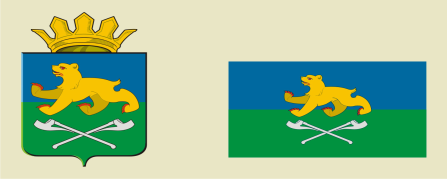 АДМИНИСТРАЦИЯ СЛОБОДО-ТУРИНСКОГОМУНИЦИПАЛЬНОГО РАЙОНАПОСТАНОВЛЕНИЕАДМИНИСТРАЦИЯ СЛОБОДО-ТУРИНСКОГОМУНИЦИПАЛЬНОГО РАЙОНАПОСТАНОВЛЕНИЕот 23.12.2019№ 575с. Туринская Слободас. Туринская Слобода